Мастер класс по изготовлению открыток к 9 Мая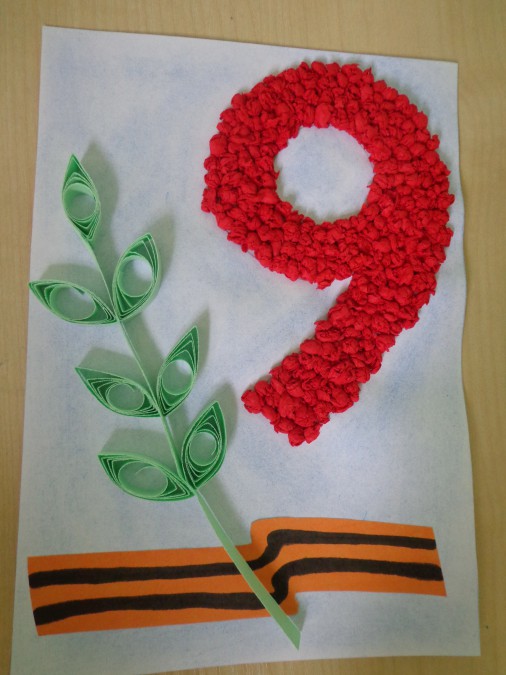 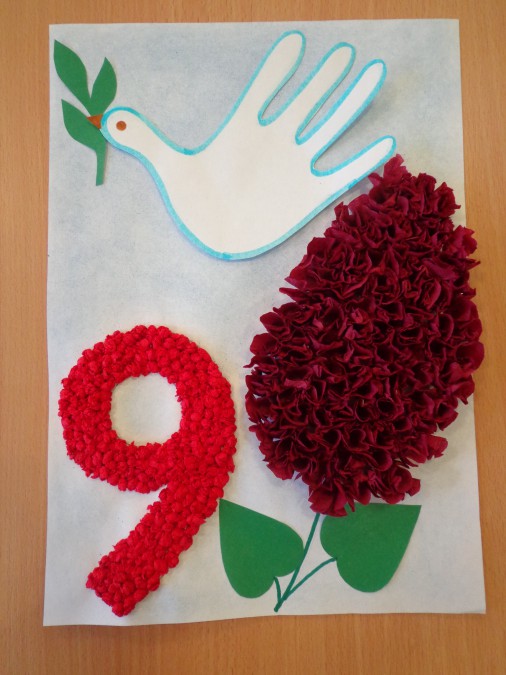 Для первой открытки мы берем половинку листа А4, по шаблону обводим девятку, листок можно затонировать голубым карандашом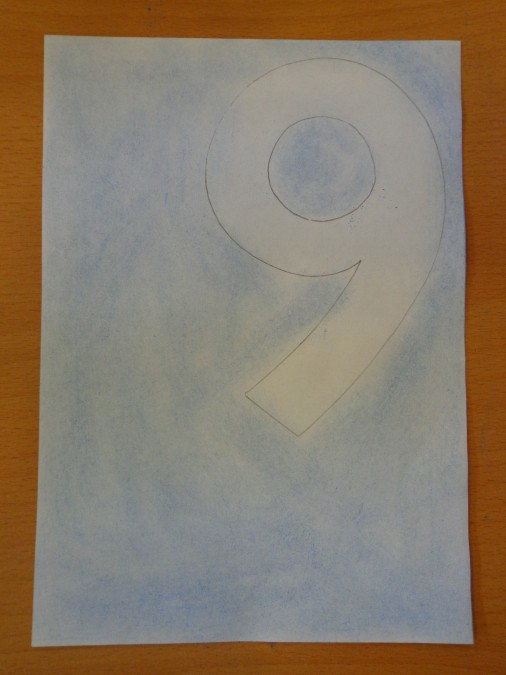 Девятку выклеиваем комочками, которые катаем из нарезанных полосками салфеток ярко-красного цвета.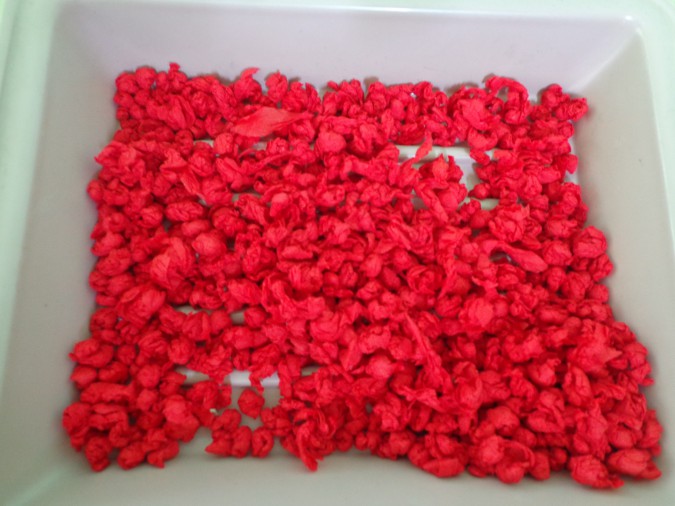 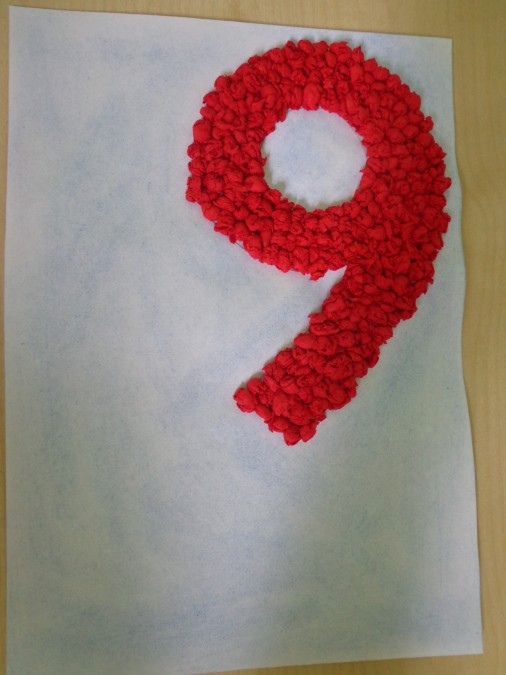 На полоске оранжевой бумаги обводим по шаблону георгиевскую ленту, вырезаем ее и черным маркером делаем полоски. Приклеиваем ленту внизу открытки.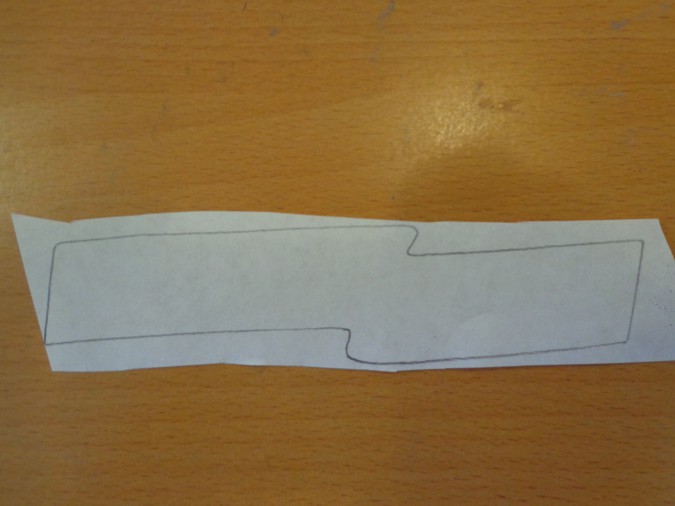 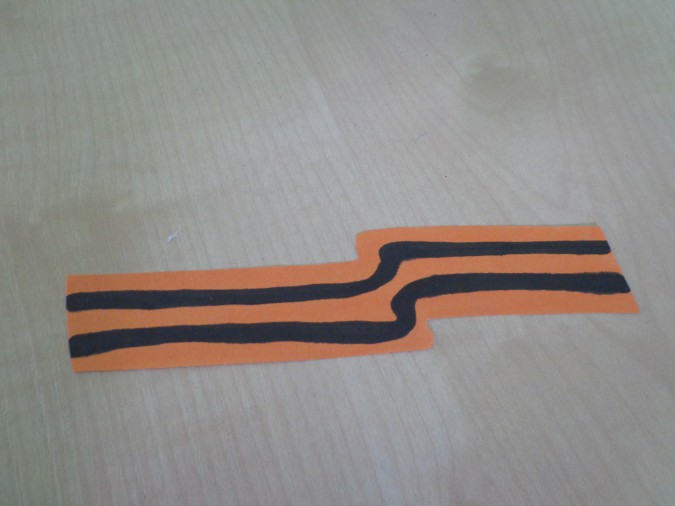 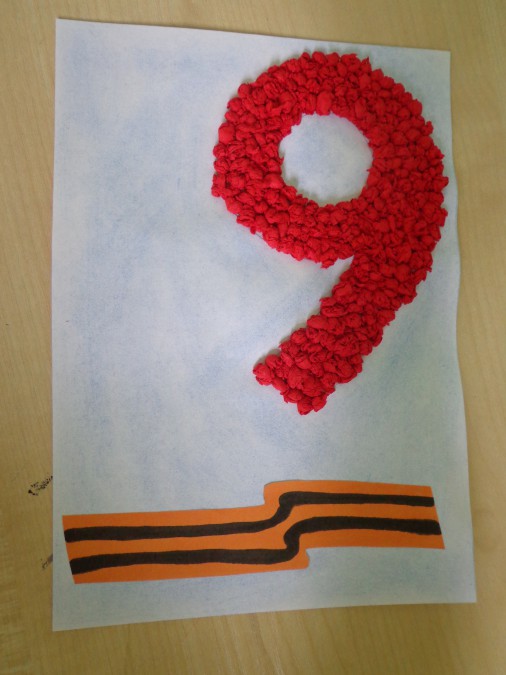 Из тонких зеленых полосок скручиваем в технике квиллинг "катушки" и придаем им форму "глаз", из них собираем веточку.Вторую открытку делаем на листе А4. В нижнем левом углу обводим девятку, а справа будет ветка сирени. Листок тонируем синим цветом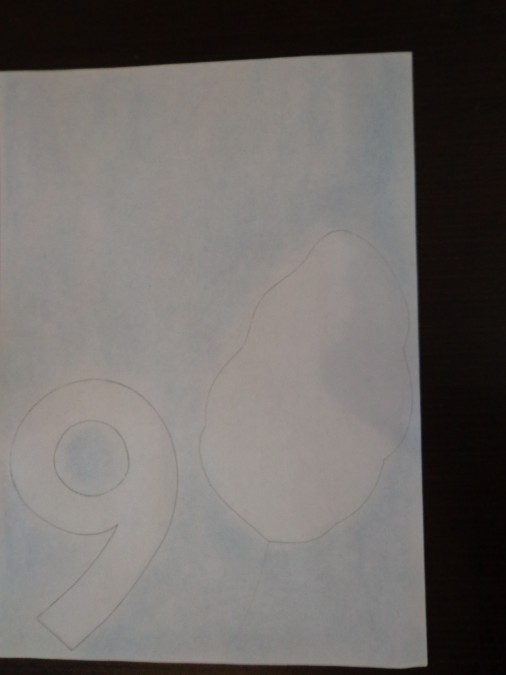 Плотные салфетки или гофрированную бумагу нарезаем кружочками и в технике торцевание выклеиваем кисть сирени.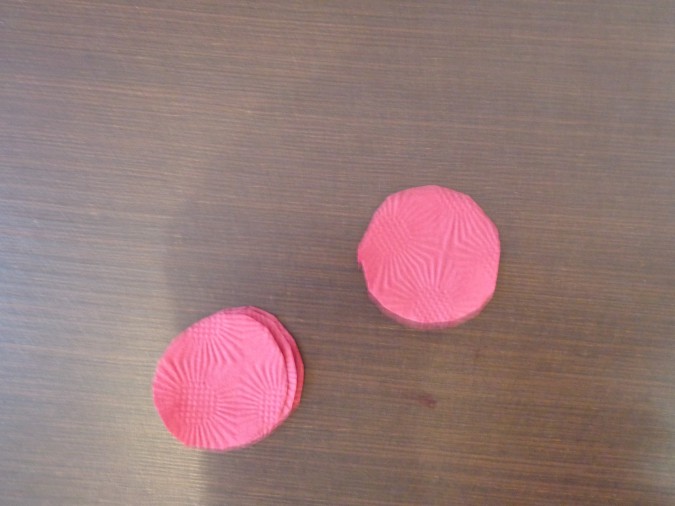 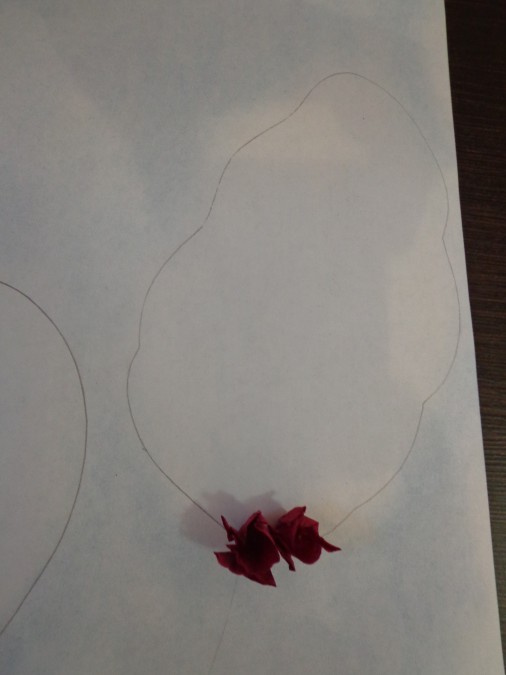 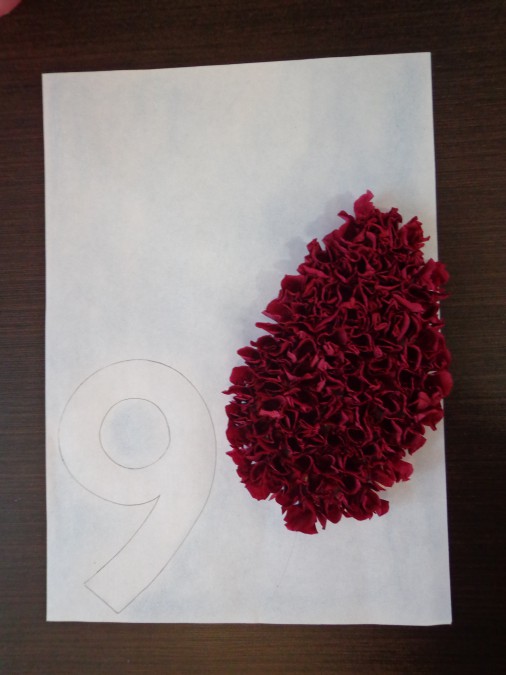 Вырезаем из зеленой бумаги два листочка, рисуем маркером веточку и к ней листочки приклеиваем.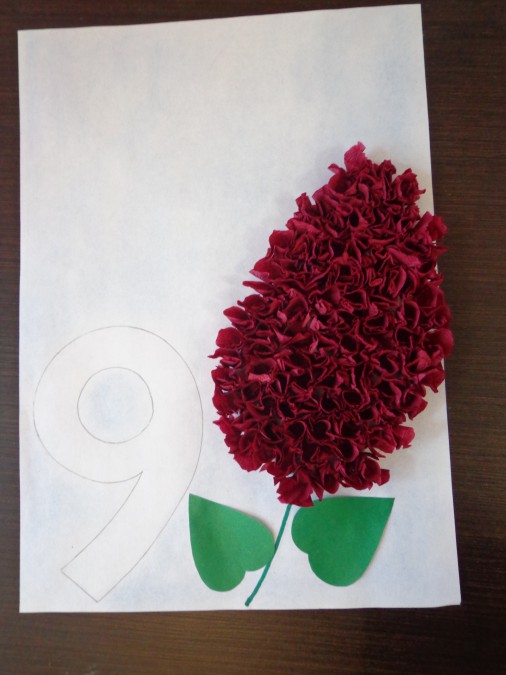 Девятку выклеиваем комочками из салфеток.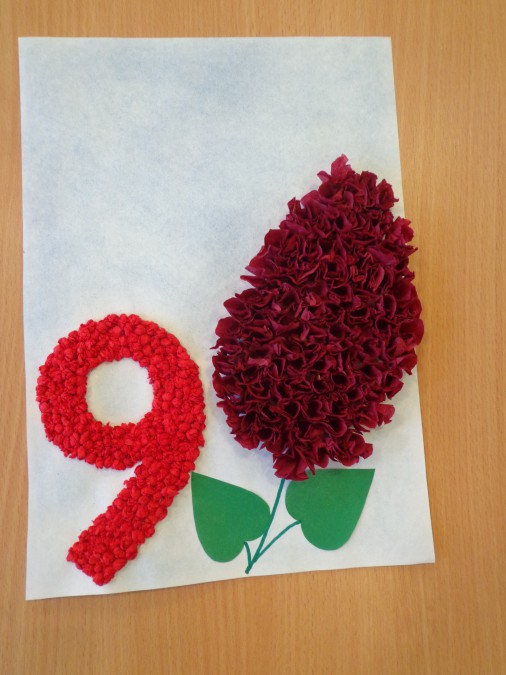 На белом листочке обводим ладошку голубым фломастером, пририсовываем клюв, глазик, вырезаем - получается белый голубь мира.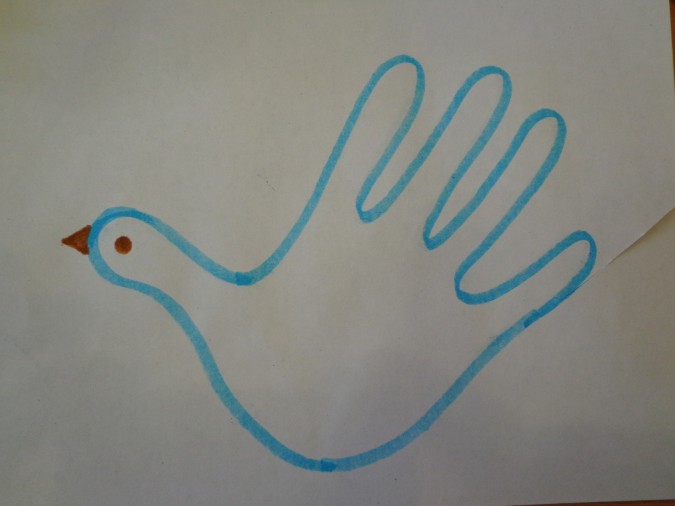 В клюв ему вырезаем маленькую зеленую веточку.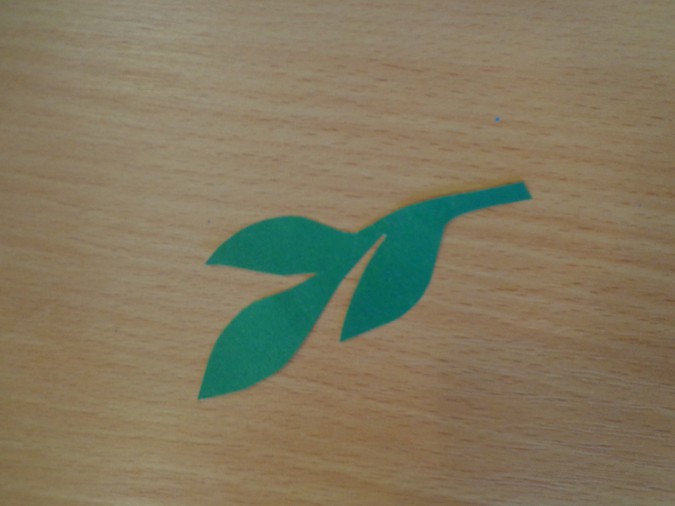 Приклеиваем вверху голубя с веточкой и открытка готова.